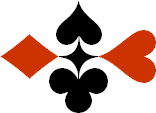 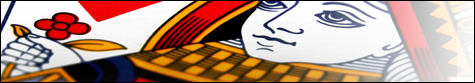 Serie 04 boekje 13 - West opent met 2Bied beide handen - Antwoorden © Bridge Office Auteur: Thijs Op het Roodt

U bent altijd West en uw partner is Oost.
Indien niet anders vermeld passen Noord en Zuid.
Is het spelnummer rood dan bent u kwetsbaar.Biedsysteem toegepast bij de antwoorden
5542
Zwakke 2Stayman 4 kaart hoog, Jacoby hoge en lage kleurenPreëmptief  3 en 4 niveauBlackwood (0 of 3  - 1 of 4)
Heren gestroomlijndNa het eerste boekje vonden de cursisten dit zo leuk, dat ik maar de stoute schoenen heb aangetrokken en meerdere van deze boekjes ben gaan schrijven.

Het enthousiasme van de cursisten heeft mij doen besluiten om deze boekjes gratis aan iedereen die ze wil hebben, beschikbaar te stellen.

Ik heb bewust in eerste instantie geen antwoorden bij de boekjes gemaakt. Maar op veler verzoek toch met antwoorden.Ik zou het waarderen, wanneer u mijn copyright zou laten staan.

Mocht u aan of opmerkingen hebben, laat het mij dan weten.Ik wens u veel plezier met deze boekjes.
1♠AHV72Noord

West     OostZuid♠4343♥93Noord

West     OostZuid♥AB875AB875♦AH32Noord

West     OostZuid♦1098610986♣HBNoord

West     OostZuid♣1031032020555
Bieding West

Bieding West
Bieding Oost
Bieding Oost
Bieding Oost
121222223333 SA3PasPasOost begint met 2♦ met de wetenschap dat er een manche in zit, wat punten betreft. Het 2♠ bod van west geeft een 5-kaart aan, maar sluit een 4-kaart in ♥ niet uit. Omdat er manche in zit kan oost probleemloos 3♥ bieden, waarop west 3 Sans Atout biedt. Misschien blijkt strakjes wel dat een 5-2 in ♠ of ♥ beter was. 
Ja, strakjes weten wij het allemaal beter.2♠HNoord

West     OostZuid♠AA♥AHV6Noord

West     OostZuid♥B8542B8542♦VB102Noord

West     OostZuid♦A865A865♣HVB8Noord

West     OostZuid♣9439432121999
Bieding West

Bieding West
Bieding Oost
Bieding Oost
Bieding Oost
121222324434 SA355464PasPasMet 2♥ geeft oost minimaal een 5-kaart ♥ aan met 8+punten. West weet dat oost niet zal passen onder de manche en biedt daarom 3♥. Nu krijgt oost de kans om zijn 4-kaart in ♦ aan te geven. West is niet meer te stoppen. Azen vragen en die krijgt hij 2 van oost. Samen missen ze nu 1 aas. Daarom 6♥ bij west.3♠HNoord

West     OostZuid♠1074210742♥AHVBNoord

West     OostZuid♥5353♦VB843Noord

West     OostZuid♦105105♣ HV8Noord

West     OostZuid♣B7642B76422121111
Bieding West

Bieding West
Bieding Oost
Bieding Oost
Bieding Oost
12122232PasPasHet is en blijft nooit leuk, wanneer je veel punten hebt en je partner past zo snel als het kan. Ook hier dus. Maar de pas is prima van oost.4♠AHNoord

West     OostZuid♠109873109873♥6Noord

West     OostZuid♥AVB98AVB98♦AHV1054Noord

West     OostZuid♦99♣AHB2Noord

West     OostZuid♣1041042424777
Bieding West

Bieding West
Bieding Oost
Bieding Oost
Bieding Oost
121222323333 SA3PasPasPff. Dit moet voor west toch frustrerend zijn. 24 punten en geen fit kunnen vinden. Aan de 3♠ van oost heeft hij niks. Dan maar hopen dat oost de ♥ stopt. Wat west wel weet is, dat oost naar de manche wil. Hij heeft dus 5-7 punten. Laat hopen een paar in ♥.5♠H65Noord

West     OostZuid♠9797♥AH1064Noord

West     OostZuid♥87528752♦ANoord

West     OostZuid♦B73B73♣AV84Noord

West     OostZuid♣B1095B10952020222
Bieding West

Bieding West
Bieding Oost
Bieding Oost
Bieding Oost
121222PasPasOost is niet te bewegen met zijn 2 puntjes. Met distributie heeft hij nog te weinig punten voor een manche. Het is een goede pas van oost.6♠HV72Noord

West     OostZuid♠B63B63♥A4Noord

West     OostZuid♥HV85HV85♦AH963Noord

West     OostZuid♦B7B7♣A5Noord

West     OostZuid♣V763V7632020999
Bieding West

Bieding West
Bieding Oost
Bieding Oost
Bieding Oost
1212 SA2 SA2323333 SA3Met 3♦ biedt west minimaal een 5-kaart. Oost biedt nu zijn 4-kaart ♥. Want de manche staat al vast na het 2  Sans Atout bod van oost. West biedt nu 3 Sans Atout.7♠HVBNoord

West     OostZuid♠1086510865♥AHB53Noord

West     OostZuid♥66♦V53Noord

West     OostZuid♦AH1098AH1098♣A2Noord

West     OostZuid♣9769762020777
Bieding West

Bieding West
Bieding Oost
Bieding Oost
Bieding Oost
1212222233353PasPasIndien oost minder dan 7 punten zou hebben, dan had hij geen 3♦ geboden, maar 2 Sans Atout. Hij zou te weinig punten hebben voor 5♦. Het is weer een optelsommetje voor west. 5 ♦, 2 ♥ en 1 ♣ slag in Sans Atout zeker. ♣ uit is dodelijk. In ♦ geeft west ♠ aas af en 1 ♣ slag. Daarom 5♦ en geen 3 Sans Atout. 8♠AV54Noord

West     OostZuid♠HB9HB9♥AHB853Noord

West     OostZuid♥9797♦VNoord

West     OostZuid♦742742♣A2Noord

West     OostZuid♣V10643V106432020666
Bieding West

Bieding West
Bieding Oost
Bieding Oost
Bieding Oost
1212222233333444Pas4Hier kan ik van genieten. In eerste instantie zie je de bieding richting 3 Sans Atout gaan. Maar het 3♥ bod voorkomt dat ze in een niet maakbare 3 Sans Atout komen en belanden in een mooi 4♥ contract. Prima gedaan door beiden.9♠AH63Noord

West     OostZuid♠VB2VB2♥BNoord

West     OostZuid♥HH♦AH43Noord

West     OostZuid♦VB96VB96♣AVB7Noord

West     OostZuid♣98542985422222999
Bieding West

Bieding West
Bieding Oost
Bieding Oost
Bieding Oost
12133252663Pas3Met het 3♣ bod, heeft west genoeg om 5♣ te bieden. Voor 3 Sans Atout ook voldoende punten maar de singelton ♥, laat hem 5♣ bieden. En oost, de eeuwige optimist, maakt er 6 ♣ van. En dat is nog niet zo gek. ♣ heer moet goed zitten. Dan is de slem gemaakt.10♠AVB1072Noord

West     OostZuid♠H643H643♥A8Noord

West     OostZuid♥542542♦H4Noord

West     OostZuid♦A987A987♣AH7Noord

West     OostZuid♣1091092121777
Bieding West

Bieding West
Bieding Oost
Bieding Oost
Bieding Oost
121222224434 SA3554545 SA5 SA565PasPasOok weer een prachtig biedverloop. Na de 4♠ van oost heeft west nog een puntje en een ♠ over. Zou kunnen zeggen 2 slagen. Dan hebben ze er 12 toch? Daarom effe vragen. Oost biedt 1 aas en na 5♥ 1 heer. Het maakt voor west niet uit of dit ♠ heer of ♥ heer is. Hij biedt 6♠.